SULIT												BAHASA INGGERISKertas 1 - PemahamanTahun 3Oktober20181 jamPENTAKSIRAN AKHIR TAHUN 2018TAHUN 3Nama : ………………………………………………………	         Kelas : ………………………BAHASA INGGERISKertas 1 - PemahamanSatu Jam lima belas minitJANGAN BUKA KERTAS SOALAN SEHINGGA DIBERITAHUKertas soalan ini mengandungi dua bahagian : Bahagian A dan Bahagian B.Jawab semua soalan.Tiap-tiap soalan dalam Bahagian A diikuti oleh empat pilihan jawapan, iaitu A, B, C dan D. Bagi setiap soalan, pilih satu jawapan sahaja. Hitamkan jawapan kamu pada kertas jawapan objektif yang disediakan.Jika kamu hendak menukar jawapan, padamkan tanda yang telah dibuat. Kemudian hitamkan jawapan yang baharu.Kertas soalan ini mengandungi 11 halaman bercetakSECTION A[20 marks]Questions 1 to 5Choose the best answer to complete the sentence.Pilih jawapan yang terbaik untuk melengkapkan ayat berikut.1.	Raflizal bought ______________ new computer yesterday.	A.	a					C.	the	B.	an					D.	it2.	Aiman did not win the competition _____________ he did not try hard.	A.	and					C.	but	B.	because				D.	or3.	Arisah and Tajul like to play chess. ________________ play during their free time.	A.	My					C.	We	B.	They					D.	She4.	Jasri is sitting _____________ Nadiah and Habibah.	A.	under					C.	between	B.	beside					D.	above5.	Kiki’s father repair cars. He is a/an ______________________.	A.	mechanic				C.	teacher	B.	tailor					D.	engineerQuestion 6Choose the most suitable proverb.Pilih peribahasa yang paling sesuai.6.	Even Zharif has a stern face, he is kind hearted. As the saying goes_____________________________________.	A.	don’t judge a book by its cover	B.	the blind leading the blind	C.	empty cans make the most noise	D.	between the devil and the deep blue seaQuestions 7 to 9Choose the best answer to fill in the blanks in the passage that follows.Pilih jawapan yang terbaik untuk diisi pada tempat kosong dalam teks yang berikut.Last Saturday, SK Kijang Serai held a ‘gotong royong’. Amirul and Adli helped their teachers to _______________ the teacher’s garage. The girls from 6 Bijak ____________ the dried leaves in the garden near the garage. They collected all the rubbish and put it _____________ the recycle bin.7.	A.	cleaned	B.	cleaning	C.	clean		D.	cleans8.	A.	swept		B.	sweeping	C.	sweeps	D.	sweep9.	A.	in		B.	out		C.	into		D.	underQuestion 10Choose the word that has the opposite meaning as the underlined word.Pilih perkataan yang bertentangan dengan perkataan yang bergaris.10.	Sharvess bought a ring which was expensive for his mother.	A.	cheap				C.	modern	B.	ancient			D.	luxuriousQuestion 11Choose the sentence with the correct punctuation.Pilih ayat yang mempunyai tanda baca yang betul.11.	A.	“Wow!” your painting is beautiful. Said Tajudin to Faiz.	B.	“Wow!” your painting is beautiful. said Tajudin to Faiz	C.	“Wow! Your painting is beautiful,” said Tajudin to Faiz.	D.	“Wow! your painting is beautiful.” Said Tajudin to FaizQuestions 12 to 15Look at the picture and choose the best answer.Lihat gambar dan pilih jawapan yang terbaik.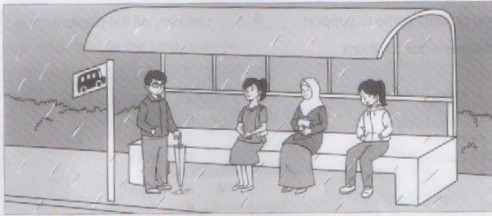 It is raining. Sarimah and two ladies (12)______________ at the bus stop. They are waiting patiently (13)___________ the bus. Sarimah is holding a bag. The man is wearing a pair of spectacles and holding (14)____________ umbrella. The other lady is wearing a jacket.  They are (15)_____________ side by side. The bus will arrive soon.12.	A.	is		B.	are		C.	was		D.	were13.	A.	by		B.	for		C.	will		D.	in14.	A.	a		B.	an		C.	the		D.	for15.	A.	standing	B.	sleeping	C.	sitting		D.	sleepingQuestions 16 to 20Read the passage below and answer the questions that follow.Baca petikan di bawah dan jawab soalan-soalan yang berikutnya.16.	The advertisement is about	A.	Pulau Pangkor festival		C.	Traditional food 	B.	Visiting Pulau Pangkor		D.	Fishing competition17.	How would you book the package above?	A.	contact Miss Amira			C.	go to Pulau Pangkor	B.	contact fishing village		D.	go to tourism agency18.	Suriati wants to go with her mother. How much would she spend?	A.	RM 200				C.	RM 400	B.	RM 600				D.	Less than RM 20019.	Promotion available until	A.	August 2018				C.	July 2018	B.	September 2018			D.	The whole year20.	Which statement is TRUE?	A.	the package is for 4 days	B.	you have to pay for snorkelling 	C.	promotion is on August 2018 only	D.	the package includes scuba divingSECTION B[30 marks]Question 21Write a suitable response for each picture in the space provided.Tulis jawapan yang sesuai bagi setiap gambar di ruang yang disediakan.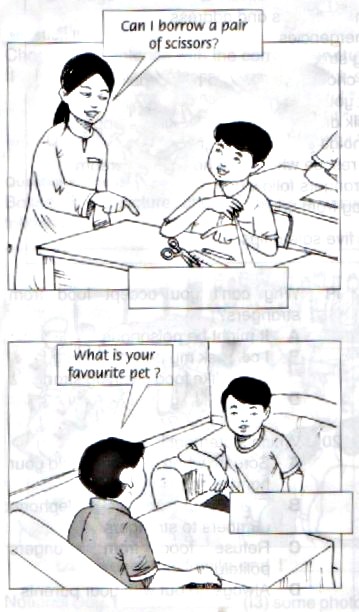 a) [2 marks]b) [2 marks]wwwwwwwwwwwwwwwwwwwwwwwwwwwwwwwwwwwwwwwwwwwww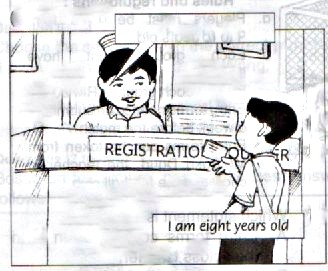 c)[2 marks]Question 22Read the story below and answer the questions that follow.Baca cerita di bawah dan jawab soalan-soalan yang berikutnya.Tick ( √ ) the correct answer.Tandakan ( √ )pada jawapan yang betul.a)	Alif’s hens live in a…coop				(	)house				(	)forest				(	)[1 mark]b)	Alif’s hens eat…pet food				(	)biscuit				(	)grass				(	)[1 mark]Write your answer in the space provided.Tuliskan jawapan anda di ruangan yang disediakan.c)	What are other foods that Alif’s chickens eat?	___________________________________________________________________________	________________________________________________________________________[2 marks]d)	Why do you think Alif work hard to buy food for the chickens?	___________________________________________________________________________	___________________________________________________________________________[2 marks]e)	What can you learn from the story?	___________________________________________________________________________	___________________________________________________________________________[2 marks]Question 23Study the notice below and answer the questions that follow.Teliti notis di bawah dan jawab soalan-soalan yang berikutnya.Tick ( √ ) the correct answer.Tandakan ( √ )pada jawapan yang betul.a)	Which of the following items have the lowest price…Laptop				(	)Computer			(	)Tablet				(	)[1 mark]b)	Which of the following items have the highest discount …Laptop				(	)Computer			(	)Tablet				(	) [1 mark]c)	Match the phrases in List A to the suitable phrase in List B. One has been done 	for you.[2 marks]Write your answer in the space provided.Tuliskan jawapan anda di ruangan yang disediakan.d)	List two things you can do with a computer.________________________________________________________________________________________________________________________________________________[2 marks]e)	Ali is a traveller. Which gadget do you think suitable for him? Why?	___________________________________________________________________________	___________________________________________________________________________[2 marks]Question 24 and 25Study the advertisement and read the dialogue below then answer the questions that follow.Teliti iklan dan baca dialog di bawah kemudian jawab soalan-soalan yang berikutnya.Tick ( √ ) the correct answer.Tandakan ( √ )pada jawapan yang betul.24.	a)	Which of the following is not the ingredient…Agar - agar		(	)Lychee			(	)Sugar			(	)[1 mark]	b)	How long Anis need to refrigerate the pudding?2 – 3 hours		(	)4 – 5 hours		(	)1 day			(	)[1 mark]25.	a)		Why do you think Anis said that?		____________________________________________________________________		___________________________________________________________________[2 marks]	b)	Do you think Anis’s father helped her to use the mixer? Why?		____________________________________________________________________		___________________________________________________________________[2 marks]c)	Do you think pudding is a healthy food? Give reasons to support your answer.		____________________________________________________________________		___________________________________________________________________[2 marks]End of questionANSWER SCHEMEABBCAACACACBBBCBACBCQuestion 21Yes, here you goMy favourite pet is catHow old are you?Question 22cooppet foodThey eat bugs and wormsAlif work hard to buy food so his pet will be healthyWork hard to improve life.Question 23computercomputerI.	Play games		II.	Chat onlineTablet because it is portable and lightQuestion 24sugar4-5 hoursQuestion 25I think she says that because it does not take a lot of effort.Yes, it is dangerous for her to operate electrical devices.No, because pudding is sweet /Yes, because it contains fruit.Zinzin Electric StoreZinzin Electric StoreZinzin Electric StoreLaptopComputerTabletPortable6 hours usage on batteryBattery: YesPrice : RM 1000 (10% discount)Weight : LightInternet connection: YesNot portable24 hours usage on power supplyBattery: NoPrice : RM 600 (20% discount)Weight : HeavyInternet connection: YesPortable8 hours usage on batteryBattery: YesPrice : RM 2000 (15% discount)Weight : LightInternet connection: Yes